Dunántúli Református Ifjúsági Tábor Balatonfenyves 2017. július 10-16.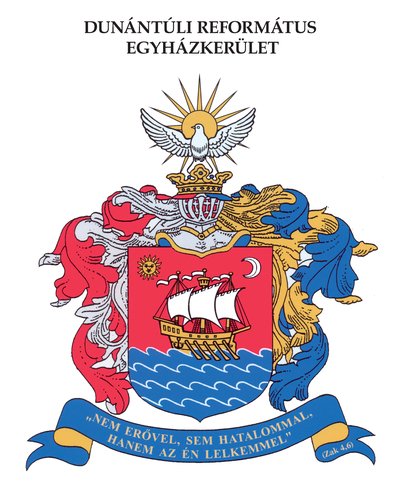 Mi az, ami érdekel?Kedd:Mi az, ami érdekel?Érdekel miért születtem és mit rejt a holnap!Szerda:			 Mi az, ami érdekel?Érdekel, ki vagyok én!Csütörtök:Mi az, ami érdekel?Érdekel a világ, amiben élek!Péntek:Mi az, ami érdekel?Érdekel kicsoda az Isten! 